The regular meeting of the Board of Education of Independent School District 719 was called to order by Board Chair Shimek, in the board room at the District Services Center on November 4, 2019 at 7:00 p.m.Chair Shimek led the Pledge of Allegiance.  Per board policy 203, Board Chair Shimek called for anyone wishing to address the board during the open forum segment on the board agenda regarding items not on the current agenda and one person spoke during the open forum. Board Members Present: 	Mary Frantz, Michael Nelson,	 Stacey Ruelle (7:38 pm), Lee Shimek, Enrique VelázquezBoard Members Absent:	Jonathan Drewes, Melissa EngerAdministration Present:	Superintendent Staloch, Assistant Superintendent Holmberg, Executive Director 					of Human Resources Quiram, Executive Director of Business Services CinkDue to the absence of Board Clerk Ruelle and Board Treasurer Drewes, Board Chair appointed Michael Nelson to act as the clerk pro tem and Mary Frantz to act as the treasurer pro tem.A motion was made by Enrique Velázquez, seconded by Michael Nelson, to approve the agenda.Motion carried: 4 - 0A motion was made by Velázquez, seconded by Mary Frantz, to approve the consent agenda, as follows:Financial Items:Bank reconciliation for September 2019Approval of school board minutes as follows:Regular board meeting – October 14, 2019Board study session – October 28, 2019Personnel Items:Resignations, terminations and non-renewals as follows:    Lucas Alter - Special Ed Paraprofessional - HS (effective October 31, 2019)Marilyn Ash - Secondary Lunchroom Supervisor - HS (effective October 15, 2019)Suzanne Britton - Special Ed Paraprofessional - GW (effective December 20, 2019)Claudia Carlos - Kids' Company Assistant - EW (effective October 18, 2019)Brenda Deuth - Child Nutrition Assistant Manager - WW (effective October 21, 2019)Bobbi Gengler - Child Nutrition Helper - HS (effective October 8, 2019)Amy Luoma - .3 Spanish Teacher - HO (effective October 21, 2019)Penni Schneewind - Special Ed Paraprofessional - RR (effective October 30, 2019)Taylor Stauffer - Special Ed Paraprofessional - HS (effective October 31, 2019)Sara Theisen - Special Ed Paraprofessional - RR (effective November 6, 2019)Tami VanderPlaats - Building Monitor - CE (effective September 23, 2019)Prior Lake-Savage Area Schools	 						                   November 4, 2019School Board Regular Meeting								                          Page 2Candidates for Employment:Certified:Tami Baldzicki – Nature Preschool Teacher (MTS) – HO (leave of absence)Melissa Campion – Homebound Teacher (MTS) – Dist. (new position)Jennifer Ekstrand – Special Education Teacher (MTS) – GD (leave of absence)Stephanie Ennis – Reading Interventionist (.5 FTE) – Dist. (reassignment)Ginger Mulcrone – Homebound Teacher (MTS) – Dist. (new position)Jodie Peter – Special Education Teacher – Life Skills Setting III (MTS) – RR (leave of absence)Karen Slattery – Kindergarten Teacher (MTS) – RR (leave of absence)Angela Tuma – Indian Education Program Tutor – Dist. (resignation)Taylor Venteicher – Math Teacher (MTS) – TO (leave of absence)Coaches:Kailey Dahlberg – Assistant Girls Hockey (half-time) Coach – HS (new position)Nate Gutshall – Assistant Boys Soccer Coach – HS (resignation)Peter Linskey – Assistant Girls Basketball Coach (JV) – HS (resignation)Andrea Peterson – Assistant Girls Hockey Coach (Varsity) – HS (resignation)Educational Support Staff:Julie Briguet – Health Aide (Nurse RN/LPN) – HO (resignation)Claudia Carlos – Special Education Para (Setting I-II) – WW/EW (resignation)Mailee DeNio – Child Nutrition Cashier – RR (reassignment)Koreena Eckert – Special Education Para (Life Skills Program Setting III) (MTS) – RR (leave of absence)Tessa Fink – Special Education Para – Dist. (resignation)Heather Gray – Health Aide (Nurse RN/LPN) – HO (resignation)Cassandra Montenegro – Kids’ Company Assistant – EW (resignation)Sandra Ondracek – Child Nutrition Assistant Helper – TO (resignation)Olha Pustova – Custodian – HO (reassignment)Berenice Ruiz – Noon Supervisor – HO (resignation)Brenda Scherber – Kids’ Company Assistant – GW (resignation)Emily Schonhoff – Special Education Para (Setting I-II) – JP (resignation)Karen Venteicher – Child Nutrition Assistant Site Manager – TO (reassignment)Leaves of Absences:Meghan Blomquist - 2nd Grade Teacher - JP (medical leave - Dec. 12, 2019 - Jan. 22, 2020)Elizabeth De Leon - Spanish Teacher - TO (maternity leave Jan. 28-Mar. 30, 2020)Michelle Neiman - Special Ed Paraprofessional - RR (extension family leave through 2nd quarter)Haley Seidel - Special Ed Paraprofessional - RR (medical leave - November 6-December 20, 2019)Megan Waller - 1st Grade Teacher - JP (maternity leave - Mar. 30 - May 29, 2019)2019-20 Organizational Chart ApprovalMotion carried:  4 – 0Member Nelson introduced the following resolution and moved its adoption:RESOLUTION FOR ACCEPTANCE OF GIFTS (full resolution on file at the district office)The motion for adoption of the foregoing resolution was duly seconded by Member Frantz and upon vote being taken thereon, the following voted in favor thereof: Frantz, Nelson, Shimek, VelázquezThe following voted against the same:  noneThe foregoing resolution was approved this 4th day of November 2019.Prior Lake-Savage Area Schools	 						                   November 4, 2019School Board Regular Meeting								                          Page 3LAKER PRIDE * SPECIAL RECOGNITION * LAKER SHOWCASEInaugural La ola del lago pioneer class composed and read their presentation first in Spanish and followed in EnglishAssistant Superintendent Holmberg and Director of Operations/Transportation Dellwo presented an updated facility planning and construction report that included the Grainwood Elementary project.A motion was made by Mary Frantz, seconded by Enrique Velázquez, to approve the Grainwood design, as presented.Motion carried:   4 – 0A motion was made by Michael Nelson, seconded by Mary Frantz, to approve advertising for bid for the Grainwood Elementary project.Motion carried:  4 – 0Executive Director of Business Services Cink presented the 2019-20 final budget for discussion and review.  This was a report only.  No board action was requested.Board Chair Shimek read a proclamation recognizing American Education Week which will be observed the week of November 18-22, 2019 in PLSAS.POLICYBoard Vice-Chair/Clerk Ruelle entered at this time.Board Chair presented policies for a second and final reading.  Board members were in agreement to approve the policies as a group.A motion was made by Michael Nelson, seconded by Enrique Velázquez, to approve the following policies:Policy 201: Legal Status of the School BoardPolicy 202: School Board Officers and MembershipPolicy 202.1: Student Representative on School BoardMotion carried:  5 - 0REPORTSSuperintendent’s ReportOur mission is to educate all learners to reach their full potential as contributing and productive members of our ever-changing global community. Superintendent Staloch reported on the following: Personalized Flex Learning Days communication to staff and familiesBus owners/district yearly meetingStandard Reunification Method (SRM) staff trainings and family communicationProfessional development trainings on October 21stBridges Area Learning Center grand opening celebrationAdministrative ReportsNoneBoard ReportsDirector Velázquez reported on his recent visit to Hidden Oaks Middle School, the high school marching band concert and the 7th grade band concert in the newly remodeled auditorium at Twin Oaks Middle School.Prior Lake-Savage Area Schools	 						                   November 4, 2019School Board Regular Meeting								                          Page 4Director Frantz reported on the middle school curriculum night, a visit to Five Hawks, being a guest lecturer at MNCAPS, attending the SW Metro gala fundraiser and attending the ALC ribbon cutting ceremony.Board Vice-Chair Ruelle reported on the AMSD conference, touring district construction projects and an upcoming Community Engagement Committee meeting on Wednesday.Director Nelson reported on the recently held Community Education Halloween Party and thanked the community ed staff, attending the inaugural performance in the renovated auditorium at Twin Oaks and visiting La ola del lago.A motion was made by Stacey Ruelle, seconded by Mary Frantz, to adjourn.Motion carried:   5 – 0Regular meeting adjourned at 7:59 p.m. The closed session commenced at 8:04 p.m.The meeting was closed in accordance with the Open Meeting Law (Minn. State. 13D.03) for the purpose of discussing negotiation strategy.A motion was made by Mary Frantz, seconded by Enrique Velázquez, to open the meeting.Motion carried:  5 – 0Meeting re-opened at 8:26 p.m.A motion was made by Stacey Ruelle, seconded by Enrique Velázquez, to adjourn.Motion carried:  5 – 0Meeting adjourned at 8:27 p.m.Michael Nelson, Acting ClerkStacey Ruelle, Vice Chair/ClerkIndependent School District 7194540 Tower Street SEPrior Lake, MN  55372MN|SR/mw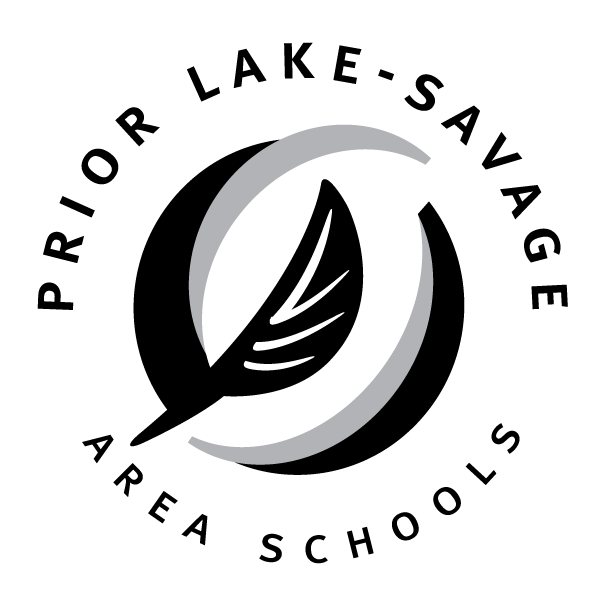 INDEPENDENT SCHOOL DISTRICT 7194540 Tower Street SEPrior Lake, Minnesota 55372Regular School Board Meeting Minutesof the Board of EducationRegular School Board Meeting Minutesof the Board of Education